Физика, 1 курс.Неделя с 6 апреля по 10 апреля.Группа №15Первая тема: «Насыщенный пар.»Д/З, конспект.Вторая тема: «Давление насыщенного пара.»Д/З, конспектПример: Закрытый сосуд объёмом V1 = 0,5 м3 содержит воду массой m = 0,5 кг. Сосуд нагрели до температуры t = 147 °С. На сколько следует изменить объём сосуда, чтобы в нём содержался только насыщенный пар? Давление насыщенного пара р н.п. при температуре t = 147 °С равно 4,7 • 105 Па. Р е ш е н и е. Насыщенный пар при давлении р н. п занимает объём, равный 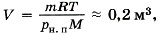  где М = 0,018 кг/моль — молярная масса воды. Объём сосуда V1 > V, а значит, пар не является насыщенным. Для того чтобы пар стал насыщенным, объём сосуда следует уменьшить на 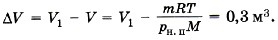 Задача на самостоятельное решение. Относительная влажность воздуха в закрытом сосуде при температуре t1 = 5 °С равна φ1 = 84 %, а при температуре t2 = 22 °С равна φ2 = 30 %. Во сколько раз давление насыщенного пара воды при температуре t2 больше, чем при температуре t1? Р е ш е н и е. Давление водяного пара в сосуде при Т1 = 278 К равно  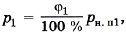 где р н. п1 — давление насыщенного пара при температуре Т1. При температуре Т2 = 295 К давление  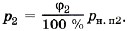 Так как объём постоянен, то по закону Шарля  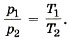 Отсюда   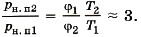 Группа №20Первая тема: «Вес. Невесомость.»Д/З, конспект.Вторая тема: «Деформация и силы упругости. Закон Гука»Д/З, конспект.Решить задачи на закон Гука:1.Под действием силы 4,5 Н пружина удлинилась на 6 см. Чему равен модуль силы, под действием которой удлинение этой пружины составит 4 см? (Ответ дайте в ньютонах.)Ответ: 3 Н.2. Две пружины растягиваются одинаковыми силами F. Жёсткость первой пружины k 1 в 1,5 раза больше жесткости второй пружины k 2 .Чему равно отношение удлинений пружин  ∆ l 2 / ∆l 1 ?Ответ: 1,53. На сколько растянется пружина жесткостью 10 4  Н/м под действием силы 1000 Н? (Ответ дайте в сантиметрах.)Ответ: 10 см4. При помощи пружинного динамометра поднимают с ускорением a= 2,5 м/с2 , направленным вверх, груз массой 2 кг. Определите модуль удлинения пружины динамометра, если жесткость пружины k = 1000 Н/м.Ответ 2,5 см.